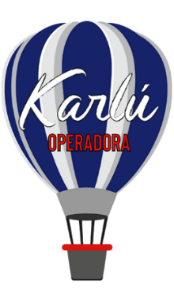    Tanzania Safari Espectacular 6 días 5 nochesSalidas los martes y miércolesDía 1 Arusha/Lago Manyara o TarangireSalida a las 12.00 hrs. desde Arusha para el comienzo del safari. Opción Serena: Llegada al Lago de Manyara para el almuerzo. Por la tarde, salida de safari en el Parque Nacional del Lago Manyara. Cena y alojamiento en hotel categoría elegido.Opción Sopa: Llegada al Parque Nacional de Tarangire para el almuerzo. Salida de safari por la tarde.  Cena y alojamiento en hotel categoría elegido.Día 2 Lago Manyara o Tarangire / SerenguetiDesayuno en el lodge y salida hacia el Parque Nacional de Serengueti. Cruzaran el Área de Conservación del Cráter de Ngorongoro hasta el Parque Nacional de Serengeti. Llegada y almuerzo en el lodge. Por la tarde, salida para realizar un safari en el parque Nacional. Cena y alojamiento en  hotel elegido.Día 3	SerenguetiSalida de safari, uno por la mañana y otro por la tarde, por la reserva. Pensión completa en hotel categoría elegido.Día 4	Serengueti/Cráter de Ngorongoro Desayuno y salida hacia el Área de Conservación del Cráter de Ngorongoro. Llegada al lodge para el almuerzo. Tarde libre para descansar o disfrutar de actividades opcionales en Ngorongoro. Cena y alojamiento en hotel categoría elegido.Día 5 Cráter de NgorongoroDesayuno y hoy se disfruta de una salida de medio día en el cráter.  El resto del día se puede disfrutar de actividades opcionales en la zona (pago directo).  Almuerzo, cena y alojamiento en hotel de categoría elegido.Día 6	Cráter de Ngorongoro/ArushaDespués del desayuno salida hacia Arusha. Llegada alrededor de mediodía a un hotel céntrico en Arusha (uso de habitación no incluido). Costo por persona en dólares americanos Categoría Opción Sopa Hoteles previstosCategoría Opción Serena Hoteles previstosIncluyePensión completa en los Lodges especificados durante el safari.Entradas a los Parques Transporte en 4x4 (Landcruiser/Landrover) durante el safari, (uso no-exclusivo; ventana garantizada)Medio día de safari en 4 x 4 (uso no-exclusivo) en el Cráter de Ngorongoro Conductor – Guía de habla castellanos (si la salida se compone de más de un vehículo, el guía se irá cambiando de coche durante el recorrido.  Se comparte un guía por cada 3 coches) Servicios de emergencia y evacuación Flying DoctorsAgua mineral en vehículos, durante el safariNo incluyeVuelos internacionales y domésticosVisado de entrada a TanzaniaCualquier servicio no especificado como incluido.Notas ImportantesEste programa también se puede operar en la siguiente manera: Días 1 y 2: Ngorongoro; días 3 y 4: Serengueti; día 5: Manyara o Tarangire.Suplementos para fechas de Navidad y Año Nuevo.Notas:Para reservaciones, se requiere copia del pasaporte con vigencia mínima de 6 meses después de su regresoLos documentos como pasaporte, visas, vacunas o cualquier otro requisito que solicite el país visitado, son responsabilidad del pasajero.Las cotizaciones están sujetas a cambio al momento de confirmar los servicios por escrito.Los traslados regulares cuentan con horario preestablecido, sujetos a cambios sin previo aviso. Cualquier servicio NO utilizado, NO APLICA para reembolso.Tarifas sujetas a cambio y disponibilidad al momento de confirmar serviciosTarifa aplica para pago con transferencia bancaria o cheque Pagos con tarjeta de crédito visa o mc aplica cargo bancario de 3.5%El tipo de cambio se aplica el día que se realiza el pagoVigencia: 31 marzo 2021Fechas de SalidaDbl o Tpl Supl Ind.Mnr. 1201 Nov-20 Dic 2001 Mzo -31 Mzo 21 $2867$376$172121 Dic-29 Feb 21 $3164$421$1899Tarangire Tarangire Sopa LodgeSerengueti Serengueti Sopa LodgeNgorongoro Ngorongoro Sopa LodgeFechas de SalidaDbl o tpl. Supl Ind.Mnr. 1201 Nov-20 Dic 2001 Mzo- 31 Mzo 21 $2705 $268$1623 21 Dic -29 Feb 21$3551$364$2131TarangireTarangire Serena LodgeSerenguetiSerengueti Serena LodgeNgorongoroNgorongoro Serena Lodge